Choose the Right 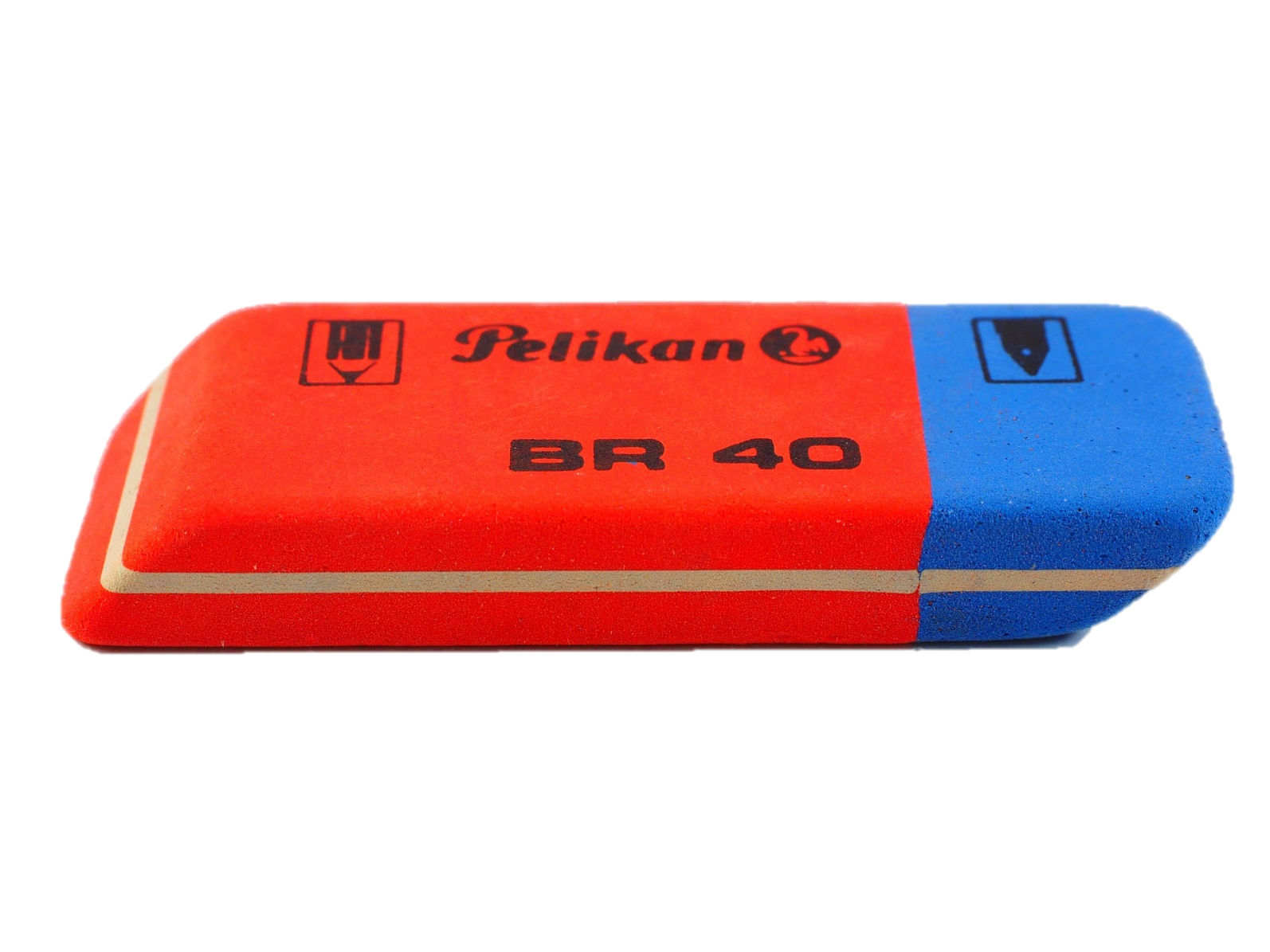 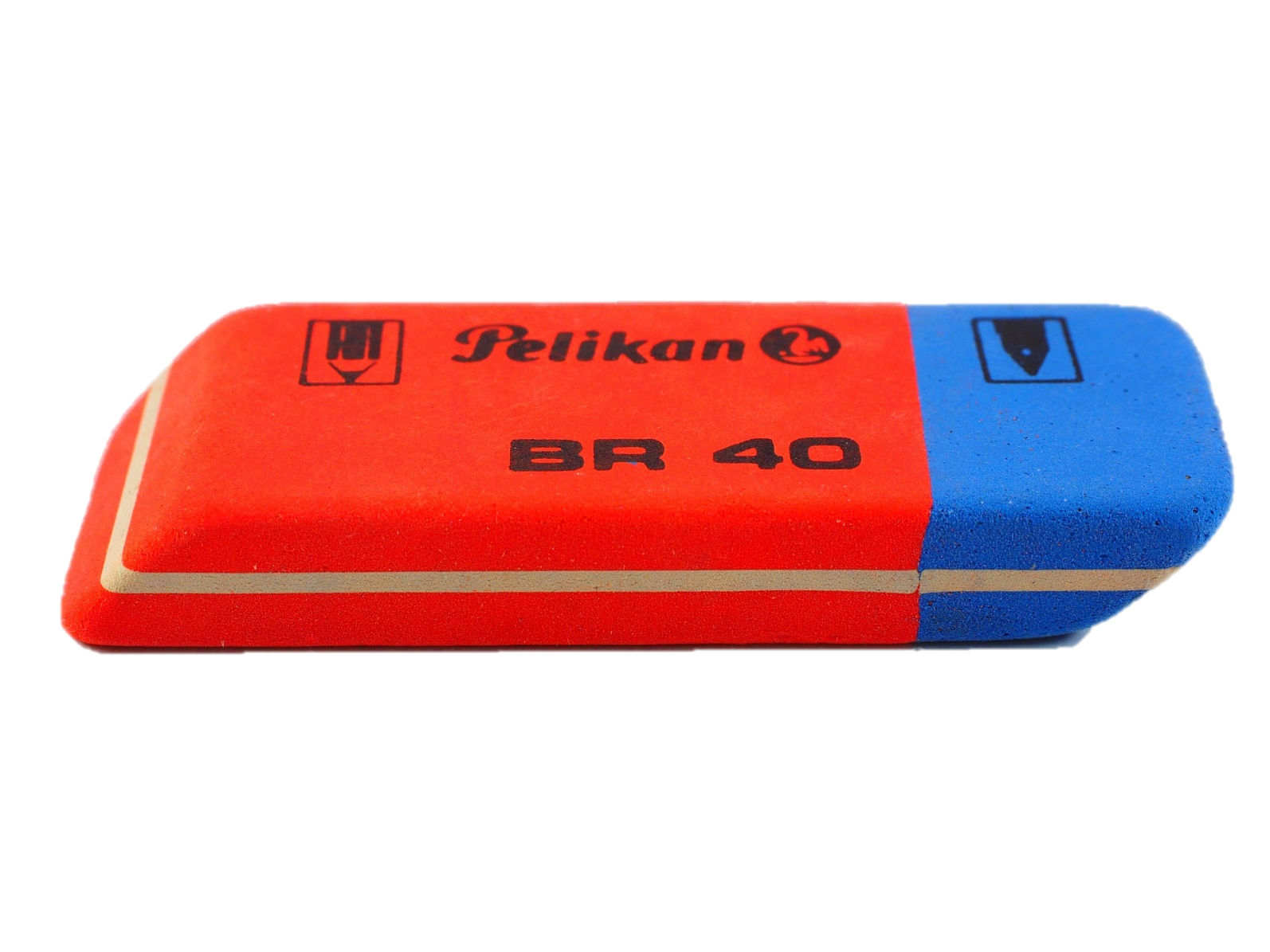 I’m Trying to Be Like JesusI’m Trying to Be Like JesusNephi’s CourageBlank Erasers